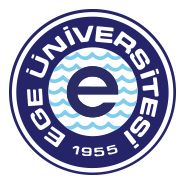 2022-2023 AKADEMİK VE İDARİ BİRİMLER ARASI BASKETBOL MÜSABAKALARI BÜYÜK SPOR SALONU                 A GRUBU                  B GRUBU1Diş Hekimliği Fakültesi1Strateji Daire Başkanlığı2Spor Bilimleri Fakültesi2Urla MYO/Çeşme Tur. Fakültesi3Ziraat Fakültesi3Mühendislik Fakültesi4Fen Fakültesi4Aliağa MYO5Koruma Güvenlik6Sağlık Kültür Spor Daire Baş.SıraTarihSaatFikstürTakımlar102.01.202312.00B1-B2Strateji Daire Başkanlığı - Urla MYO/Çeşme Turizm Fakültesi203.01.202312.00A5-A3Koruma Güvenlik - Ziraat Fakültesi305.01.202312.00A1-A2Diş Hekimliği Fakültesi - Spor Bilimleri Fakültesi406.01.202312.00A4-A6Fen Fakültesi - Sağlık Kültür Spor Daire Başkanlığı509.01.202312.00A2-A3Spor Bilimleri Fakültesi - Ziraat Fakültesi611.01.202312.00B1-B4Strateji Daire Başkanlığı - Aliağa MYO713.01.202312.00A2-A6Spor Bilimleri Fakültesi - Sağlık Kültür Spor Daire Başkanlığı817.01.202312.00A5-A1Koruma Güvenlik - Diş Hekimliği Fakültesi918.01.202312.00A4-A2Fen Fakültesi - Spor Bilimleri Fakültesi1019.01.202312.00B4-B2Aliağa MYO - Urla MYO/Çeşme Turizm Fakültesi1120.01.202312.00A5-A6Koruma Güvenlik - Sağlık Kültür Spor Daire Başkanlığı1223.01.202312.00A4-A5Fen Fakültesi - Koruma Güvenlik1325.01.202312.00B3-B1Mühendislik Fakültesi - Strateji Daire Başkanlığı1427.01.202312.00A3-A1Ziraat Fakültesi - Diş Hekimliği Fakültesi1530.01.202312.00A2-A5Spor Bilimleri Fakültesi - Koruma Güvenlik1631.01.202312.00A3-A4Ziraat Fakültesi - Fen Fakültesi1702.02.202312.00B3-B4Mühendislik Fakültesi - Aliağa MYO1803.02.202312.00A1-A6Diş Hekimliği Fakültesi - Sağlık Kültür Spor Daire Başkanlığı1906.02.202312.00B2-B3Urla MYO/Çeşme Turizm Fakültesi - Mühendislik Fakültesi2007.02.202312.00A1-A4Diş Hekimliği Fakültesi - Fen Fakültesi2108.02.202312.00A3-A5Ziraat Fakültesi - Sağlık Kültür Spor Daire Başkanlığı2213.02.202312.00A1 – B22314.02.202312.00A2 – B12416.02.202312.00Üçüncülük2517.02.202312.00Final